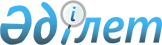 О внесении изменений в постановление акимата Актюбинской области от 11 апреля 2017 года № 93 "О государственной поддержке развития животноводства в Актюбинской области на 2017 год"
					
			С истёкшим сроком
			
			
		
					Постановление акимата Актюбинской области от 24 ноября 2017 года № 412. Зарегистрировано Департаментом юстиции Актюбинской области 30 ноября 2017 года № 5713. Прекращено действие в связи с истечением срока
      Примечание РЦПИ.
      В тексте документа сохранена пунктуация и орфография оригинала.
      В соответствии со статьей 27 Закона Республики Казахстан от 23 января 2001 года "О местном государственном управлении и самоуправлении в Республике Казахстан", приказом Заместителя Премьер-Министра Республики Казахстан - Министра сельского хозяйства Республики Казахстан от 27 января 2017 года № 30 "Об утверждении Правил субсидирования развития племенного животноводства, повышения продуктивности и качества продукции животноводства", зарегистрированного в Реестре государственной регистрации нормативных правовых актов № 14813, акимат Актюбинской области ПОСТАНОВЛЯЕТ:
      1. Внести в постановление акимата Актюбинской области от 11 апреля 2017 года № 93 "О государственной поддержке развития животноводства в Актюбинской области на 2017 год" (зарегистрированное в Реестре государственной регистрации нормативных правовых актов № 5464, опубликованное 27-28 апреля 2017 года в газетах "Ақтөбе" и "Актюбинский вестник") следующие изменения:
      подпункты 1), 2) и 3) пункта 1 изложить в следующей редакции:
      "1) нормативы субсидий на возмещение до 100% затрат племенных и дистрибьютерных центров на оказание услуг по искусственному осеменению маточного поголовья крупного рогатого скота и овец в личных подсобных хозяйствах, удешевление до 50% стоимости затрат на корма сельскохозяйственных животных, приобретение племенного поголовья маралов, удешевление стоимости производства конины, перепелиных яиц, кобыльего молока, верблюжьего молока, козьего молока согласно приложению 1 к настоящему постановлению;
      2) критерии и требования к поставщикам услуг по искусственному осеменению маточного поголовья крупного рогатого скота и овец в личных подсобных хозяйствах, удешевления стоимости затрат на корма при круглогодичном стойловом содержании племенного крупного рогатого скота молочного направления до 100%, удешевление до 50% стоимости затрат на корма сельскохозяйственных животных согласно приложению 2 к настоящему постановлению;
      3) объемы субсидий по направлениям субсидирования развития племенного животноводства, повышения продуктивности и качества продукции животноводства по Актюбинской области на 2017 год согласно приложению 3 к настоящему постановлению.";
      приложение 1 к указанному постановлению изложить в новой редакции согласно приложению 1 к настоящему постановлению;
      приложение 2 к указанному постановлению изложить в новой редакции согласно приложению 2 к настоящему постановлению;
      приложение 3 к указанному постановлению изложить в новой редакции согласно приложению 3 к настоящему постановлению.
      2. Государственному учреждению "Управление сельского хозяйства Актюбинской области" в установленном законодательством порядке: 
      1) государственную регистрацию настоящего постановления в Департаменте юстиции Актюбинской области;
      2) направление настоящего постановления на официальное опубликование в периодических печатных изданиях и Эталонном контрольном банке нормативных правовых актов Республики Казахстан.
      3. Контроль за исполнением настоящего постановления оставляю за собой.
      4. Настоящее постановление вводится в действие со дня его первого официального опубликования.  Нормативы субсидий на возмещение до 100% затрат племенных и дистрибьютерных центров на оказание услуг по искусственному осеменению маточного поголовья крупного рогатого скота и овец в личных подсобных хозяйствах, удешевление до 50% стоимости затрат на корма сельскохозяйственных животных, приобритение племенного поголовья маралов, удешевление стоимости производства конины, перепилиных яиц, кобыльего молока, верблюжего молока, козьего молока
      *Примечание: выделение субсидий осуществляется согласно приоритетности установленных Правилами субсидирования развития племенного животноводства, повышения продуктивности и качества продукции животноводства, утвержденных приказом Заместителя Премьер-Министра Республики Казахстан - Министра сельского хозяйства Республики Казахстан от 27 января 2017 года № 30 (зарегистрированный в Реестре государственной нормативных правовых актов за № 14813). Критерии и требования к поставщикам услуг по искусственному осеменению маточного поголовья крупного рогатого скота и овец в личных подсобных хозяйствах, удешевления стоимости затрат на корма при круглогодичном стойловом содержании племенного крупного рогатого скота молочного направления до 100%, удешевление до 50% стоимости затрат на корма сельскохозяйственных животных Объемы субсидий по направлениям субсидирования развития племенного животноводства, повышения продуктивности и качества продукции животноводства по Актюбинской области на 2017 год
      Примечание:
      * нормативы субсидий указаны в подпунктах 2.1., 2.2., 2.3., 2.4. пункта 2 приложение 1 к настоящему постановлению;
      ** при выделении дополнительных бюджетных средств из местного бюджета и/или при перераспределении с других бюджетных программ допускается увеличение нормативов субсидирования до 50% от установленного норматива по согласованию с Министерством
      ***объем субсидий определяется исходя из фактически заявленного объема.
					© 2012. РГП на ПХВ «Институт законодательства и правовой информации Республики Казахстан» Министерства юстиции Республики Казахстан
				
      Исполняющий обязанности акима Актюбинской области 

М.Абдуллин
Приложение 1 к постановлению акимата Актюбинской области от "24" ноября 2017 года № 412Приложение 1 к постановлению акимата Актюбинской области от 11 апреля 2017 года № 93
№
Наименование направления субсидирования
Единица измерения
Норматив субсидий на 1 голову, тенге
1.
Организация искусственного осеменения маточного поголовья крупного рогатого скота и овец в личных подсобных хозяйствах 
голов
5 000
2.
Удешевление затрат на корма сельскохозяйственных животных*:
х
х
2.1.
племенное маточное поголовье крупного рогатого скота мясного направления зарубежной селекции и маточного поголовья собственного воспроизводства в общем поголовьем не менее 2 000 голов в одном хозяйствующим субьекте
голов
46 000
2.2.
откормочные площадки мощностью свыше 1 000 голов
голов
49 000
2.3.
племенное маточное поголовье крупного рогатого скота молочного направления со среднегодовым удоем свыше 7000 литров 
голов
132 000
2.4.
племенное маточное поголовье крупного рогатого скота молочного направления со среднегодовым удоем свыше 4000 литров 
голов
25 000
3.
Удешевление стоимости производства перепелиных яий
штук
3
4.
Удешевление стоимости производства и переработки кобыльего молока
килограмм
60
5.
Удешевление стоимости производства конины
килограмм
92
6.
Удешевление стоимости производства и переработки верблюжьего молока
килограмм
55
7.
Удешевление стоимости производства и переработки козьего молока
килограмм
60
8.
Приобретение племенного поголовья маралов
голов
60 000Приложение 2 к постановлению акимата Актюбинской области от "24" ноября2017 года № 412Приложение 2 к постановлению акимата Актюбинской области от 11 апреля 2017 года № 93
№
Наименование направления субсидирования
Критерии и требования
1.
Организация искусственного осеменения маточного поголовья крупного рогатого скота и овец в личных подсобных хозяйствах 
1. Наличие пунктов по искусственному осеменению, оснащенных и соответствующих зоотехническим и ветеринарно-санитарным требованиям;
2. Наличие техников-осеменаторов, прошедших специальные подготовительные курсы, зарегистрированных в реестре субъектов племенного животноводства.
2.
Удешевление затрат на корма сельскохозяйственных животных*:
1. Для племенного маточного поголовья крупного рогатого скота мясного направления:
наличие регистрации маточного поголовья крупного рогатого скота в базе данных информационной аналитической системы и идентификации сельскохозяйственных животных.
2. Для откормочных площадок мощностью свыше 1 000 голов:
регистрации поголовья крупного рогатого скота в базе данных идентификации сельскохозяйственных животных (подтверждается выпиской из базы идентификации сельскохозяйственных животных).
3. Для племенного маточного поголовья крупного рогатого скота молочного направления со среднегодовым удоем свыше 7 000 кг:
среднегодовой удой от одной фуражной коровы согласно годовому статистическому отчету за прошлый год должен составить не менее 7 000 кг. 
4. Для племенного маточного поголовья крупного рогатого скота молочного направления со среднегодовым удоем свыше 4 000 кг:
среднегодовой удой от одной фуражной коровы согласно годовому статистическому отчету за прошлый год должен составить не менее 4 000 кг. Приложение 3 к постановлению акимата Актюбинской области от "24" ноября 2017 года № 412Приложение 3 к постановлению акимата Актюбинской области от 11 апреля 2017 года № 93
№
Направление субсидирования
Направление субсидирования
Единица измерения
Нормативы субсидий на 1 единицу, тенге
Объем субсидий
Объем субсидий
Сумма субсидий, тысяч тенге
Мясное скотоводство
Мясное скотоводство
Мясное скотоводство
Мясное скотоводство
Мясное скотоводство
Мясное скотоводство
Мясное скотоводство
Мясное скотоводство
1.
Ведение селекционной и племенной работы
Ведение селекционной и племенной работы
Ведение селекционной и племенной работы
Ведение селекционной и племенной работы
Ведение селекционной и племенной работы
Ведение селекционной и племенной работы
Ведение селекционной и племенной работы
1.1
Товарное маточное поголовье
Товарное маточное поголовье
Товарное маточное поголовье
Товарное маточное поголовье
Товарное маточное поголовье
Товарное маточное поголовье
Товарное маточное поголовье
1)
Базовый норматив:
Базовый норматив:
голова
10 000
64 472
64 472
644 720,0
2)
Дополнительный норматив:
Дополнительный норматив:
2)
выход приплода от 80% включительно
выход приплода от 80% включительно
голова
8 000
22 223
22 223
177 784,0
2)
выход приплода от 60% включительно
выход приплода от 60% включительно
голова
6 000
3 656
3 656
21 936,0
1.2
Племенное маточное поголовье
Племенное маточное поголовье
Племенное маточное поголовье
Племенное маточное поголовье
Племенное маточное поголовье
Племенное маточное поголовье
Племенное маточное поголовье
1)
Базовый норматив:
Базовый норматив:
голова
10 000
12 142
12 142
121 420,0
2)
Дополнительный норматив:
Дополнительный норматив:
2)
выход приплода от 80% включительно
выход приплода от 80% включительно
голова
20 000
4 784
4 784
95 680,0
2.
Приобретение племенного крупного рогатого скота
Приобретение племенного крупного рогатого скота
голова
150 000
6 300
6 300
945 000,0
3.
Удешевление затрат откорма бычков
Удешевление затрат откорма бычков
Удешевление затрат откорма бычков
Удешевление затрат откорма бычков
Удешевление затрат откорма бычков
Удешевление затрат откорма бычков
Удешевление затрат откорма бычков
1)
от 3000 голов фактического откорма
от 3000 голов фактического откорма
голова
45 000
12 500
12 500
562 500,00
2)
от 1 500 голов фактического откорма
от 1 500 голов фактического откорма
голова
30 000
739
739
22 170,0
3)
от 1 000 голов фактического откорма
от 1 000 голов фактического откорма
голова
25 000
1 720
1 720
43 000,0
4)
от 100 голов фактического откорма
от 100 голов фактического откорма
голова
20 000
1 190
1 190
23 800,0
5)
сельскохозяйственные кооперативы
сельскохозяйственные кооперативы
голова
20 000
600
600
12 000,0
Всего сумма
Всего сумма
Всего сумма
Всего сумма
Всего сумма
Всего сумма
Всего сумма
2 670 010,0
Молочное и молочно-мясное скотоводство
Молочное и молочно-мясное скотоводство
Молочное и молочно-мясное скотоводство
Молочное и молочно-мясное скотоводство
Молочное и молочно-мясное скотоводство
Молочное и молочно-мясное скотоводство
Молочное и молочно-мясное скотоводство
Молочное и молочно-мясное скотоводство
1. 
Ведение селекционной и племенной работы
Ведение селекционной и племенной работы
Ведение селекционной и племенной работы
Ведение селекционной и племенной работы
Ведение селекционной и племенной работы
Ведение селекционной и племенной работы
Ведение селекционной и племенной работы
1.1
Племенное маточное поголовье
Племенное маточное поголовье
Племенное маточное поголовье
Племенное маточное поголовье
Племенное маточное поголовье
Племенное маточное поголовье
Племенное маточное поголовье
1)
Базовый норматив:
Базовый норматив:
голова
10 000
2 690
2 690
26 900,0
2)
Дополнительный норматив: 
Дополнительный норматив: 
2)
выход приплода от 70% включительно
выход приплода от 70% включительно
голова
20 000
1 174
1 174
23 480,0
2)
выход приплода от 60% включительно
выход приплода от 60% включительно
голова
15 000
91
91
1 365,0
2.
Приобретение племенного крупного рогатого скота
Приобретение племенного крупного рогатого скота
Приобретение племенного крупного рогатого скота
Приобретение племенного крупного рогатого скота
Приобретение племенного крупного рогатого скота
Приобретение племенного крупного рогатого скота
Приобретение племенного крупного рогатого скота
1)
племенной крупный рогатый скот отечественных хозяйств
племенной крупный рогатый скот отечественных хозяйств
голова
170 000
310
310
46 017,5
2) 
импортированный племенной крупный рогатый скот
импортированный племенной крупный рогатый скот
импортированный племенной крупный рогатый скот
импортированный племенной крупный рогатый скот
импортированный племенной крупный рогатый скот
импортированный племенной крупный рогатый скот
импортированный племенной крупный рогатый скот
2) 
из стран Европы и СНГ
из стран Европы и СНГ
голова
150 000
190
190
28 500,0
3.
Удешевление стоимости производства молока: 
Удешевление стоимости производства молока: 
Удешевление стоимости производства молока: 
Удешевление стоимости производства молока: 
Удешевление стоимости производства молока: 
Удешевление стоимости производства молока: 
Удешевление стоимости производства молока: 
1)
хозяйства с фуражным поголовьем от 400 голов
хозяйства с фуражным поголовьем от 400 голов
килограмм
25
4 374 939
4 374 939
109 373,475
1)
с учетом повышения норматива субсидий до 50%**
с учетом повышения норматива субсидий до 50%**
килограмм
35
3 019 000
3 019 000
105 665,0
2)
хозяйства с фуражным поголовьем от 50 голов
хозяйства с фуражным поголовьем от 50 голов
килограмм
15
1 451 984
1 451 984
21 779,760
3)
сельскохозяйственные кооперативы 
сельскохозяйственные кооперативы 
килограмм
10
524 610
524 610
5 246,1
Всего сумма
Всего сумма
Всего сумма
Всего сумма
Всего сумма
Всего сумма
Всего сумма
368 326,835
Скотоводство
Скотоводство
Скотоводство
Скотоводство
Скотоводство
Скотоводство
Скотоводство
Скотоводство
1.
Организация искусственного осеменения маточного поголовья крупного рогатого скота в личных подсобных хозяйствах 
Организация искусственного осеменения маточного поголовья крупного рогатого скота в личных подсобных хозяйствах 
голова
5 000
5 858
5 858
29 290,0
2.
Содержание племенных быков-производителей мясных, молочных и молочно-мясных пород в общественных и товарных стадах
Содержание племенных быков-производителей мясных, молочных и молочно-мясных пород в общественных и товарных стадах
голова
100 000
1 242
1 242
124 200,0
Всего сумма
Всего сумма
Всего сумма
Всего сумма
Всего сумма
Всего сумма
Всего сумма
153 490,0
Мясное птицеводство
Мясное птицеводство
Мясное птицеводство
Мясное птицеводство
Мясное птицеводство
Мясное птицеводство
Мясное птицеводство
Мясное птицеводство
1.
Удешевление стоимости производства мяса птицы (бройлер)
Удешевление стоимости производства мяса птицы (бройлер)
Удешевление стоимости производства мяса птицы (бройлер)
Удешевление стоимости производства мяса птицы (бройлер)
Удешевление стоимости производства мяса птицы (бройлер)
Удешевление стоимости производства мяса птицы (бройлер)
Удешевление стоимости производства мяса птицы (бройлер)
1)
фактическое производство от 1000 тонн
фактическое производство от 1000 тонн
килограмм
50
2 000 000
2 000 000
100 000,0
Всего сумма
Всего сумма
Всего сумма
Всего сумма
Всего сумма
Всего сумма
Всего сумма
100 000,0
Яичное птицеводство
Яичное птицеводство
Яичное птицеводство
Яичное птицеводство
Яичное птицеводство
Яичное птицеводство
Яичное птицеводство
Яичное птицеводство
1.
Удешевление стоимости производства пищевого яйца
Удешевление стоимости производства пищевого яйца
Удешевление стоимости производства пищевого яйца
Удешевление стоимости производства пищевого яйца
Удешевление стоимости производства пищевого яйца
Удешевление стоимости производства пищевого яйца
Удешевление стоимости производства пищевого яйца
1)
фактическое производство от 100 млн. штук
фактическое производство от 100 млн. штук
штук
2,5
100 000 000
100 000 000
250 000,0
3.
Удешевление стоимости производства перепелиных яиц 
Удешевление стоимости производства перепелиных яиц 
штук
3
500 000
500 000
1 500,0
Всего сумма
Всего сумма
Всего сумма
Всего сумма
Всего сумма
Всего сумма
Всего сумма
251 500,0
Свиноводство
Свиноводство
Свиноводство
Свиноводство
Свиноводство
Свиноводство
Свиноводство
Свиноводство
1.
Удешевление стоимости производства свинины
Удешевление стоимости производства свинины
Удешевление стоимости производства свинины
Удешевление стоимости производства свинины
Удешевление стоимости производства свинины
Удешевление стоимости производства свинины
Удешевление стоимости производства свинины
1)
фактический откорм от 3 000 голов
фактический откорм от 3 000 голов
килограмм
100
6 500 000
6 500 000
650 000,0
Всего сумма
Всего сумма
Всего сумма
Всего сумма
Всего сумма
Всего сумма
Всего сумма
650 000,0
Овцеводство
Овцеводство
Овцеводство
Овцеводство
Овцеводство
Овцеводство
Овцеводство
Овцеводство
1.
Ведение селекционной и племенной работы
Ведение селекционной и племенной работы
Ведение селекционной и племенной работы
Ведение селекционной и племенной работы
Ведение селекционной и племенной работы
Ведение селекционной и племенной работы
Ведение селекционной и племенной работы
1)
маточное поголовье племенных овец
маточное поголовье племенных овец
голова
2 500
14 624
14 624
36 560,0
2)
маточное поголовье товарных овец
маточное поголовье товарных овец
голова
1 500
50 000
50 000
75 000,0
2.
Приобретение племенных овец
Приобретение племенных овец
Приобретение племенных овец
Приобретение племенных овец
Приобретение племенных овец
Приобретение племенных овец
Приобретение племенных овец
1)
ярки 
ярки 
голова
8 000
2 000
2 000
16 000,0
2)
бараны производители 
бараны производители 
голова
20 000
 1 400
 1 400
25 200,0
3.
Удешевление стоимости производства ягнятины 
Удешевление стоимости производства ягнятины 
голова
1 500
2 700
2 700
4 050,0
4.
Удешевление стоимости реализованной на переработку тонкой и полутонкой шерсти
Удешевление стоимости реализованной на переработку тонкой и полутонкой шерсти
Удешевление стоимости реализованной на переработку тонкой и полутонкой шерсти
Удешевление стоимости реализованной на переработку тонкой и полутонкой шерсти
Удешевление стоимости реализованной на переработку тонкой и полутонкой шерсти
Удешевление стоимости реализованной на переработку тонкой и полутонкой шерсти
Удешевление стоимости реализованной на переработку тонкой и полутонкой шерсти
1)
Шерсть от 50 качества
Шерсть от 50 качества
Килограмм
100
18 000
18 000
1 800,0
Всего сумма
Всего сумма
Всего сумма
Всего сумма
Всего сумма
Всего сумма
Всего сумма
158 610,0
Мараловодства
Мараловодства
Мараловодства
Мараловодства
Мараловодства
Мараловодства
Мараловодства
Мараловодства
Приобретение племенных поголовья маралов
Приобретение племенных поголовья маралов
голова
голова
60 000
60 000
80
4 800,0
Всего сумма
Всего сумма
Всего сумма
Всего сумма
Всего сумма
Всего сумма
Всего сумма
4 800,0
Коневодство
Коневодство
Коневодство
Коневодство
Коневодство
Коневодство
Коневодство
Коневодство
1.
Приобретение племенных жеребцов
Приобретение племенных жеребцов
голов
100 000
81
81
8 100,0
2.
Приобретение племенного маточного поголовья
Приобретение племенного маточного поголовья
голов
40 000
55
55
2 200,0
3.
Удешевление стоимости производства и переработки кобыльего молока
Удешевление стоимости производства и переработки кобыльего молока
килограмм
60
170 000
170 000
10 200,0
4.
Удешевление стоимости производства конины
Удешевление стоимости производства конины
килограмм
92
65 000
65 000
5 980,0
Всего сумма
Всего сумма
Всего сумма
Всего сумма
Всего сумма
Всего сумма
Всего сумма
26 480,0
Верблюдоводство
Верблюдоводство
Верблюдоводство
Верблюдоводство
Верблюдоводство
Верблюдоводство
Верблюдоводство
Верблюдоводство
1.
Удешевление стоимости производства и переработки верблюжьего молока
Удешевление стоимости производства и переработки верблюжьего молока
килограмм
55
6 300
6 300
346,5
Всего сумма
Всего сумма
Всего сумма
Всего сумма
Всего сумма
Всего сумма
Всего сумма
346,5
Козоводство
Козоводство
Козоводство
Козоводство
Козоводство
Козоводство
Козоводство
Козоводство
1.
Удешевление стоимости производства и переработки козьего молока
Удешевление стоимости производства и переработки козьего молока
килограмм
60
3 500
3 500
210,0
Всего сумма
Всего сумма
Всего сумма
Всего сумма
Всего сумма
Всего сумма
Всего сумма
210,0
Кормопроизводство
Кормопроизводство
Кормопроизводство
Кормопроизводство
Кормопроизводство
Кормопроизводство
Кормопроизводство
Кормопроизводство
1.
Удешевление до 50% стоимости затрат на корма сельскохозяйственных животных
Удешевление до 50% стоимости затрат на корма сельскохозяйственных животных
голова
*
***
***
1 086 416,265
Всего сумма
Всего сумма
Всего сумма
Всего сумма
Всего сумма
Всего сумма
Всего сумма
1 086 416,265
ИТОГО сумма
ИТОГО сумма
ИТОГО сумма
ИТОГО сумма
ИТОГО сумма
ИТОГО сумма
ИТОГО сумма
5 470 189,6